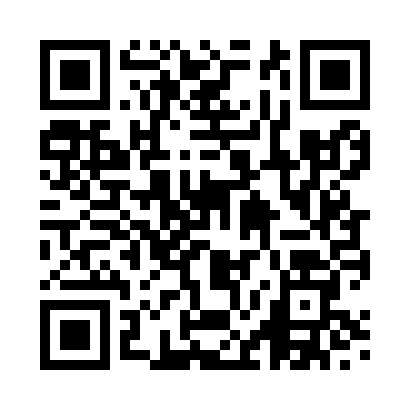 Prayer times for Cardinham, Cornwall, UKSat 1 Jun 2024 - Sun 30 Jun 2024High Latitude Method: Angle Based RulePrayer Calculation Method: Islamic Society of North AmericaAsar Calculation Method: HanafiPrayer times provided by https://www.salahtimes.comDateDayFajrSunriseDhuhrAsrMaghribIsha1Sat3:145:121:176:479:2211:192Sun3:145:111:176:489:2311:203Mon3:145:101:176:489:2411:204Tue3:145:101:176:499:2511:215Wed3:135:091:176:499:2511:216Thu3:135:091:176:509:2611:227Fri3:135:081:186:519:2711:228Sat3:135:081:186:519:2811:239Sun3:135:081:186:529:2911:2310Mon3:135:071:186:529:2911:2411Tue3:135:071:186:529:3011:2412Wed3:135:071:196:539:3111:2513Thu3:135:071:196:539:3111:2514Fri3:135:061:196:549:3211:2515Sat3:135:061:196:549:3211:2616Sun3:135:061:196:549:3311:2617Mon3:135:061:206:559:3311:2618Tue3:135:061:206:559:3311:2719Wed3:135:071:206:559:3411:2720Thu3:135:071:206:559:3411:2721Fri3:145:071:216:569:3411:2722Sat3:145:071:216:569:3411:2823Sun3:145:071:216:569:3411:2824Mon3:145:081:216:569:3411:2825Tue3:155:081:216:569:3411:2826Wed3:155:091:226:569:3411:2827Thu3:155:091:226:569:3411:2828Fri3:165:101:226:569:3411:2829Sat3:165:101:226:569:3411:2830Sun3:175:111:226:569:3411:28